ANALISIS FAKTOR-FAKTOR YANG MEMPENGARUHI PERTUMBUHAN EKONOMI DI NEGARA-NEGARA ASEAN TAHUN 2010-2017DRAFT SKRIPSIDiajukan untuk memenuhi salah satu syarat sidang skripsiGuna memperoleh gelar Sarjana EkonomiOleh :Gemi Nastiti154030024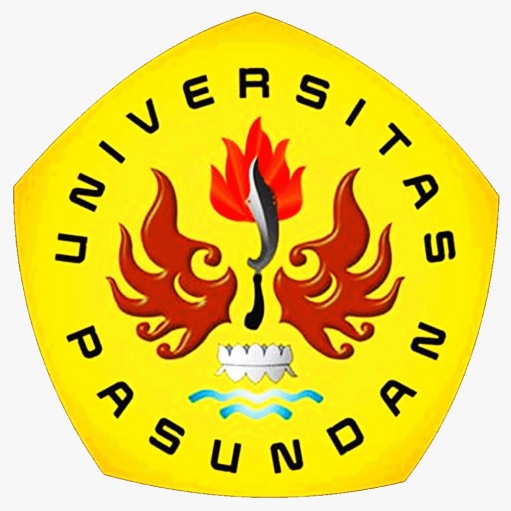 PROGRAM STUDI EKONOMI PEMBANGUNANFAKULTAS EKONOMI DAN BISNISUNIVERSITAS PASUNDANBANDUNG2019